«О проведении IV Молодежного медиафорума Якутской Епархии»В целях реализации государственной молодежной политики на территории Алданского района,  духовно-нравственного развития, поддержки талантливых молодых людей, Постановляю:1.Утвердить оргкомитет по подготовке и проведению IV Молодежного медиафорума Якутской Епархии, в следующем составе:Поздняков С.Н. - глава МО «Алданский район», председатель.Иеромонах Макарий (Золотавин) - благочинный  церквей Алданского округа, заместитель председателя.Члены оргкомитета:Бугай А.Л. - глава МО «Город Алдан» (по согласованию);Арсамакова Т.В. - начальник Социального управления администрации МО «Алданский район»;Шимохин В.В. - генеральный директор ОАО АК «Железные дороги Якутии» (по согласованию);Шкварко В.Н. - генеральный директор ООО «О «СРП» (по согласованию);Носков А.П. - управляющий директор АО «Полюс Алдан» (по согласованию);Хрущ Е.И. - начальник ГКУ «Департамент образования МО Алданский район»;Иванов Н.С.- руководитель ГБУ «Центр спортивной подготовки по зимним видам спорта РС(Я) (по согласованию);Помалейко А.Л. - начальник МУ «Управление культуры и искусства Алданского района»; Сташкова А.Ю - председатель Региональной общественной православной организации по духовно-нравственному воспитанию молодежи «Наше будущее» РС(Я);Колданов Г.А. - руководитель ГУ «1-й отряд Федеральной противопожарной службы по РС (Я)  (по согласованию);Осадчий А.Н. - начальник отдела МВД России по Алданскому району (по согласованию);Селютин А.В. -  начальник территориального отделения Управления Роспотребнадзора по РС (Я) в Алданском районе (по согласованию);Сергин Д.Д.- руководитель ГБУ РС(Я) АЦРБ (по согласованию);Шамайда А.В. - ГБУ «Центр социально-психологической поддержки семьи и молодежи» Алданский филиал»;Виноградова И.А. - руководитель  пресс-службы администрации МО «Алданский район»;Жукова О.В. - главный редактор газеты «Возрождение» (по согласованию);Ивкина Е.А. - главный редактор газеты «Алданский рабочий» (по согласованию);Павлов Р.О. - руководитель АФ «Алдан» ГУ НВК «Саха» (по согласованию).	 2. Социальное управление администрации МО «Алданский район» (Арсамакова Т.В.):              2.1.Совместно с Алданским благочинием разработать программу проведения IV Молодежного медиафорума Якутской Епархии с 19 по 21 сентября 2019 года в г. Алдане;              2.2. Обеспечить контроль за подготовкой и проведением IV Молодежного медиафорума Якутской Епархии с 19 по 21 сентября 2019 в г. Алдане.3. Главе поселения МО «Город Алдан» (Бугай А.Л.) рекомендовать:             3.1. Предоставить зал Дворца культуры г. Алдан для торжественного открытия, закрытия и работы площадок IV Молодежного медиафорума Якутской Епархии с 19 по 21 сентября 2019 в г. Алдане, согласно программе.             3.2. Организовать работу ведущего и звукорежиссера во время проведения IV Молодежного медиафорума Якутской Епархии с 19 по 21 сентября 2019 года в г. Алдане.	 3.3. Оказать содействие в расселении участников IV Молодежного медиафорума Якутской Епархии с 19 по 21 сентября 2019 года в г. Алдане.            4. МКУ «Департамент образования Алданского района» (Е.И. Хрущ):            4.1.Обеспечить участие учащихся 8-10 классов общеобразовательных учреждений района во время проведения IV Молодежного медиафорума Якутской Епархии с 19 по 21 сентября 2019 года в г. Алдане, согласно положения. 4.2. С 19 по 21 сентября 2019 года организовать работу пяти школьных автобусов  по городу Алдан для организации перевозки участников IV Молодежного медиафорума Якутской Епархии, согласно графика.  5. МУ «Управление культуры и искусства Алданского района» (А.Л. Помалейко):             5.1. Оказать содействие в организации IV Молодежного медиафорума Якутской Епархии с 19 по 21 сентября 2019 года в г. Алдане, согласно положения. 5.2. С 19 по 21 сентября 2019 года организовать работу автобуса  по городу Алдан для организации перевозки участников IV Молодежного медиафорума Якутской Епархии, согласно заявки Алданского благочиния. 6. ГБУ «Центр спортивной подготовки по зимним видам спорта РС(Я) (Н.С. Иванов) рекомендовать: 6.1. Предоставить актовый зал и спортивный зал для работы площадок IV Молодежного медиафорума Якутской Епархии с 19 по 21 сентября 2019 г., согласно программе.7. Отдел МВД России по Алданскому району (Осадчий А.Н.) рекомендовать:             7.1. Обеспечить правопорядок и меры безопасности движения во время проведения IV Молодежного медиафорума Якутской Епархии с 19 по 21 сентября 2019 года в г. Алдане.8. ГУ «I –й отряд Федеральной противопожарной службы по РС (Я)» (Колданов Г.А.) рекомендовать: 8.1. Обеспечить контроль за соблюдением мер пожарной безопасности во время проведения IV Молодежного медиафорума Якутской Епархии с 19 по 21 сентября 2019 года в г. Алдане:19-21 сентября 2019 года в Центре по зимним видам спорта г. Алдана;19 сентября 2019 года в ДК г. Алдана с 14.00 до 16.00;21 сентября 2019 года в ДК г. Алдана с 14.00 до 17.00.9. Отдел финансового обеспечения (Бабешко Е.П.): 9.1. Оплатить расходы на организацию и проведение во время проведения IV Молодежного медиафорума Якутской Епархии с 19 по 21 сентября 2019 года в г. Алдане, согласно положения, согласно смете за счет средств МП «Реализация молодежной, семейной политики и патриотическое воспитание граждан в Алданском районе на 2018-2022 годы». 10. Опубликовать настоящее постановление на официальном сайте администрации МО «Алданский район». 11. Настоящее постановление вступает в силу с момента его подписания. 12. Контроль исполнения настоящего постановления возложить на Заместителя главы МО «Алданский район» по социальным вопросам И.В. Сахно.И.о. Главы  района								          Р.Г. ХалиуллинАрсамакова Татьяна Викторовна 8(41145)65555 (доб 119)											   Приложение                 к Постановлению № ______ «____»________ 2019 год.ПРОГРАММА                       проведения IV Молодежного медиафорума Якутской Епархии1 ДЕНЬ8:00 – 9:00	Заселение в гостиницу Центра подготовки по зимним видам спорта г. Алдана, завтрак9:00 – 9:30	Знакомство, деление на группы9:30 – 11:00	СЦЕНАРНОЕ ИСКУССТВО (студент Московского Государственного института культуры)11:00 – 13:00	ОПЕРАТОРСКОЕ МАСТЕРСТВО (студент Московского Государственного института культуры)13:00 – 14:00	Обед 14:30 – 15:00	Открытие Медиафорума с участием студентов Арктического Государственного института культуры и искусств (Дворец культуры г. Алдана) 15:00 – 16:00	Творческая встреча с почетными гостями Медиафорума17:00 – 18:00	Практическое задание: съемка короткометражных фильмов18:00 – 19:00	Ужин 19:00 – 22:00	Практическое задание: съемка короткометражных фильмов 2 ДЕНЬ6:00 – 8:00 	Съемка музыкального клипа на песню «Молодой Алдан»8:00 – 9:00	Завтрак9:00 – 10:00	Лекция:  «Построение новостного сюжета» 10:00 – 13:00	Съемка сюжетов в городе по темам13:00 – 14:00	Обед 14:00 	Лекция:  «Актерское искусство» 15:00	Лекция:  «Искусство фотографии»16:00	Монтаж выполненных заданий17:00	Подведение итогов практических заданий 18:00 – 19:00	Ужин 19:00 – 21:00	Беседа со священником3 ДЕНЬ9:00 – 11:30	Божественная литургия архиерейским чином12:00 – 13:00	Экскурсия по храму и музею Православия (г. Алдан)13:00 – 14:00	Обед 14:00 -15:00	Творческая встреча с почетными гостями Медиафорума 16:00 	Торжественное закрытие Медиафорума (показ 1 клипа, 1 телепередачи , 10 фильмов), праздничный концерт с участием группы «Калина Красная» (г. Москва) 18:00 – 19:00	Ужин 19:00 – 20:00	Подведение итогов МедиафорумаРЕСПУБЛИКА  САХА (ЯКУТИЯ) АДМИНИСТРАЦИЯ МУНИЦИПАЛЬНОГО  ОБРАЗОВАНИЯ«АЛДАНСКИЙ  РАЙОН»       ПОСТАНОВЛЕНИЕ  № 836п от 22.08.2019 г.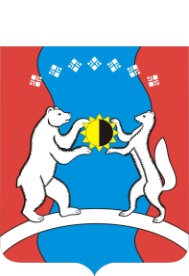 САХА  ОРОСПУУБУЛУКЭТЭ«АЛДАН  ОРОЙУОНА»МУНИЦИПАЛЬНАЙТЭРИЛЛИИДЬАhАЛТАТАУУРААХ